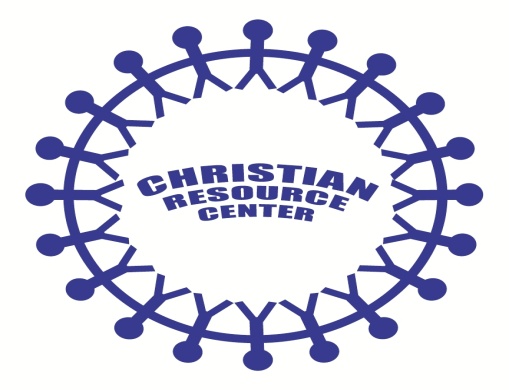 499 Jefferson St. Rockport, IN.  47635812 649-4946rockportcrcdirector@gmail.comThe Rockport Christian Resource Center and the Board of Directors acknowledge your donation of$_________________________________________________Received from:______________________________________________Thank you for your support!The Rockport Christian Resource Center is a not-for-profit 501 (C) 3 organization: Tax ID # 35-0975325